ПРОЕКТизменений в Правила землепользования и застройки городского округа«Город Калининград», утвержденные решением городского Советадепутатов Калининграда (шестого созыва) от 25.12.2017 № 339Графическое изображение фрагмента Карты градостроительного зонирования Правил землепользования и застройки городского округа «Город Калининград»применительно к земельным участкам с кадастровыми номерами 39:15:133218:66; 39:15:133218:64 и территории, свободной от прав третьих лиц, смежной по отношению к земельным участкам с кадастровыми номерами 39:15:133218:8; 39:15:133218:2; 39:15:133218:58, расположенных по улице Баженова города Калининградаизменить территориальную зону общественных центров (индекс «ОЦ») 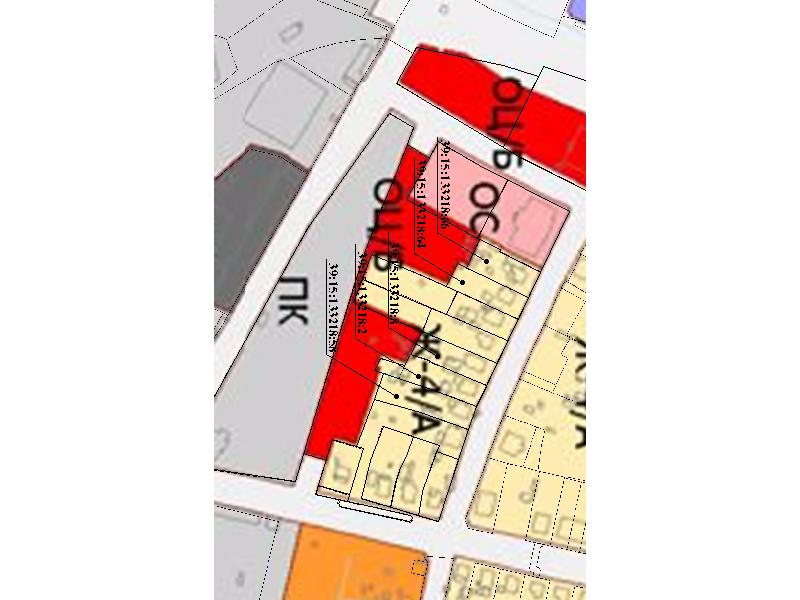 на территориальную зону застройки индивидуальными жилыми домами (индекс «Ж-4») и территориальную зону общественных центров (индекс «ОЦ»)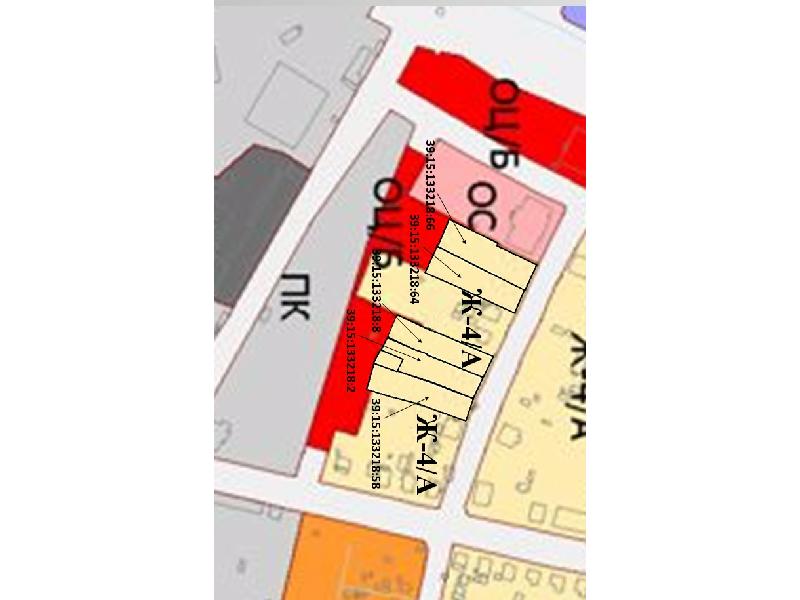 Первый заместитель Председателя комиссии по подготовке проекта правил землепользования и застройки муниципальных образованийКалининградской области                                                                    Н.В. Васюкова Полюшко ВВ  599-931